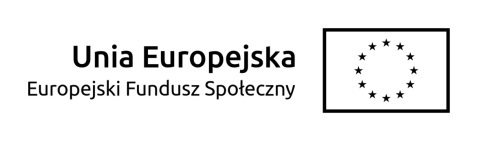 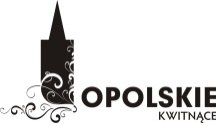 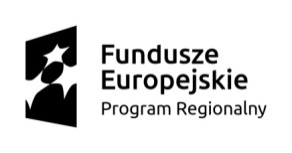 Projekt „Pracuję u siebie” jest współfinansowany ze środków Unii Europejskiej w ramach Europejskiego Funduszu SpołecznegoZałącznik nr 3 do Regulaminu przyznawania środków. BiznesplanBIZNESPLAN
nr wniosku: …………………………. (wypełnia beneficjent)Oś priorytetowa VII -  Konkurencyjny rynek pracy 
Działanie 7.3 Zakładanie działalności gospodarczejSEKCJA - A	DANE WNIOSKODAWCYSEKCJA - B	OPIS	PLANOWANEGO PRZEDSIĘWZIĘCIA* Jeśli Wnioskodawca nie zarejestrował działalności przedsiębiorstwa przed złożeniem wniosku – wpisuje dane planowane.SEKCJA - C	PLAN MARKETINGOWYSEKCJA - D	PLAN INWESTYCYJNYSEKCJA - E	SYTUACJA EKONOMICZNO-FINANSOWAPodpis Wnioskodawcy:A-1 Informacje dotyczące WnioskodawcyA-1 Informacje dotyczące WnioskodawcyImię i nazwiskoData urodzeniaNumer dowodu osobistegoNumer PESELTelefon kontaktowyadres e - mailA-2 Życiorys zawodowy WnioskodawcyA-2 Życiorys zawodowy WnioskodawcyPozycja przedsiębiorstwa jest często determinowana kwalifikacjami osób prowadzących firmę. W poniższej tabeli należy przeanalizować doświadczenie i umiejętności, które posiada Wnioskodawca.Pozycja przedsiębiorstwa jest często determinowana kwalifikacjami osób prowadzących firmę. W poniższej tabeli należy przeanalizować doświadczenie i umiejętności, które posiada Wnioskodawca.Wykształcenie (proszę podać wszystkie ukończone przez Wnioskodawcę szkoły podając również profil/ kierunek/ specjalność)Kursy i szkoleniaDoświadczenie zawodoweInne kwalifikacje i umiejętności przydatne do realizacji planowanego przedsięwzięciaW przypadku spółki cywilnej należy ściśle wskazać jaką rolę (w tym także jaki będzie planowany zakres obowiązków)  będzie pełnił Wnioskodawca ww. podmiocie  B-1 Dane przedsiębiorstwa*  B-1 Dane przedsiębiorstwa*Proszę o podanie następujących danych dotyczących przedsiębiorstwaProszę o podanie następujących danych dotyczących przedsiębiorstwaPełna nazwa przedsiębiorstwaAdres siedziby przedsiębiorstwa (zgodnie z danymi wskazanymi w trakcie rejestracji działalności gospodarczej)Adres do korespondencjiNumer telefonuLokalizacja działalności gospodarczej – proszę o podanie miejsca faktycznego wykonywania działalności gospodarczejB-2 Opis planowanego przedsięwzięciaB-2 Opis planowanego przedsięwzięciaB-2 Opis planowanego przedsięwzięciaB-2 Opis planowanego przedsięwzięciaProszę określić przedmiot, formę organizacyjno – prawną, formę rozliczeń z urzędem skarbowym (podatek VAT) oraz opisać planowane przedsięwzięcieProszę określić przedmiot, formę organizacyjno – prawną, formę rozliczeń z urzędem skarbowym (podatek VAT) oraz opisać planowane przedsięwzięcieProszę określić przedmiot, formę organizacyjno – prawną, formę rozliczeń z urzędem skarbowym (podatek VAT) oraz opisać planowane przedsięwzięcieProszę określić przedmiot, formę organizacyjno – prawną, formę rozliczeń z urzędem skarbowym (podatek VAT) oraz opisać planowane przedsięwzięcie1. Czy Wnioskodawca zarejestrował działalność gospodarczą przed dniem złożenia Wniosku o przyznanie dotacji?TakNie1. Czy Wnioskodawca zarejestrował działalność gospodarczą przed dniem złożenia Wniosku o przyznanie dotacji?TakNie1. Czy Wnioskodawca zarejestrował działalność gospodarczą przed dniem złożenia Wniosku o przyznanie dotacji?TakNie1. Czy Wnioskodawca zarejestrował działalność gospodarczą przed dniem złożenia Wniosku o przyznanie dotacji?TakNie2. Rodzaj działalności (proszę wskazać działalność podstawową/wiodącą)□ Handel□ Produkcja□ Usługi□ Handel□ Produkcja□ Usługi□ Handel□ Produkcja□ Usługi3. Przedmiot i zakres działalności (UWAGA !!!! zgodnie z aktualnie obowiązującym  PKD)1. Działalność podstawowa:Nr PKD:………………….…. – nazwa PKD: …………….……………Czy działalność podstawowa stanowi branże zidentyfikowane jako specjalizacje regionalne?    □ TAK                         □ NIEOkreślić branże:………………………………………….Działalność inna: (proszę opisać j.w.):Nr PKD:………………….…. – nazwa PKD: …………….……………Działalność inna: (proszę opisać j.w.):Nr PKD:………………….…. – nazwa PKD: …………….……………1. Działalność podstawowa:Nr PKD:………………….…. – nazwa PKD: …………….……………Czy działalność podstawowa stanowi branże zidentyfikowane jako specjalizacje regionalne?    □ TAK                         □ NIEOkreślić branże:………………………………………….Działalność inna: (proszę opisać j.w.):Nr PKD:………………….…. – nazwa PKD: …………….……………Działalność inna: (proszę opisać j.w.):Nr PKD:………………….…. – nazwa PKD: …………….……………1. Działalność podstawowa:Nr PKD:………………….…. – nazwa PKD: …………….……………Czy działalność podstawowa stanowi branże zidentyfikowane jako specjalizacje regionalne?    □ TAK                         □ NIEOkreślić branże:………………………………………….Działalność inna: (proszę opisać j.w.):Nr PKD:………………….…. – nazwa PKD: …………….……………Działalność inna: (proszę opisać j.w.):Nr PKD:………………….…. – nazwa PKD: …………….……………4. Forma organizacyjno – prawna□ Jednoosobowa działalność gospodarcza□ Spółka cywilna(należy wskazać innych wspólników – imię i nazwisko)□ Jednoosobowa działalność gospodarcza□ Spółka cywilna(należy wskazać innych wspólników – imię i nazwisko)□ Jednoosobowa działalność gospodarcza□ Spółka cywilna(należy wskazać innych wspólników – imię i nazwisko)5. Wnioskowana kwota dotacji  5. Wnioskowana kwota dotacji  5. Wnioskowana kwota dotacji  Kwota brutto (z VAT)5. Wnioskowana kwota dotacji  5. Wnioskowana kwota dotacji  5. Wnioskowana kwota dotacji  6. Forma rozliczeń z Urzędem Skarbowym6. Forma rozliczeń z Urzędem Skarbowyma) rozliczanie podatku dochodowego:□ karta podatkowa,□ ryczałt od przychodu ewidencjonowanego,□ książka przychodów i rozchodów,□ pełna księgowość.b) podatek VAT:□ Wnioskodawca zamierza zarejestrować się jako podatnik podatku VAT□ Wnioskodawca nie zamierza zarejestrować się jako podatnik podatku VAT.a) rozliczanie podatku dochodowego:□ karta podatkowa,□ ryczałt od przychodu ewidencjonowanego,□ książka przychodów i rozchodów,□ pełna księgowość.b) podatek VAT:□ Wnioskodawca zamierza zarejestrować się jako podatnik podatku VAT□ Wnioskodawca nie zamierza zarejestrować się jako podatnik podatku VAT.7. Źródła finansowania wkładu własnego (gotówka, kredyt, pożyczka, inne)Proszę wskazać rodzaj źródła finansowania oraz  wartość wkładu własnego7. Źródła finansowania wkładu własnego (gotówka, kredyt, pożyczka, inne)Proszę wskazać rodzaj źródła finansowania oraz  wartość wkładu własnego1.2.n.1.2.n.8. Charakterystyka planowanego przedsięwzięcia (w tym opis działalności będącej przedmiotem inicjatywy, motywy założenia przedsiębiorstwa
 i  uzasadnienie wyboru branży)8. Charakterystyka planowanego przedsięwzięcia (w tym opis działalności będącej przedmiotem inicjatywy, motywy założenia przedsiębiorstwa
 i  uzasadnienie wyboru branży)9. Stan przygotowań do podjęcia działalności gospodarczej (np. pomoc ze strony innych przedsiębiorców, znajomych, rodziny, zawiązane kontakty, wstępne porozumienia).Jakie działania już podjęto w związku z planowanym przedsięwzięciem?9. Stan przygotowań do podjęcia działalności gospodarczej (np. pomoc ze strony innych przedsiębiorców, znajomych, rodziny, zawiązane kontakty, wstępne porozumienia).Jakie działania już podjęto w związku z planowanym przedsięwzięciem?10. Czy realizacja przedsięwzięcia wymaga uzyskania stosownych uprawnień, zezwoleń, certyfikatów, koncesji itp. – jakich i w jakim czasie nastąpi ich uzyskanie?10. Czy realizacja przedsięwzięcia wymaga uzyskania stosownych uprawnień, zezwoleń, certyfikatów, koncesji itp. – jakich i w jakim czasie nastąpi ich uzyskanie?11. Czy rozpoczęcie/prowadzenie działalności gospodarczej wymaga uzyskania:- pozwolenia na budowę /przebudowę /odbudowę itp. – zgodnie z Prawem budowlanym (Dz. U. z 2013 r. , poz. 1409, 
z późn. zm.) i/lub- pozwolenia na zmianę sposobu użytkowania budynku lub jego części – zgodnie z Prawem budowlanym (Dz. U. z 2013 r. , poz. 1409, 
z późn. zm.)11. Czy rozpoczęcie/prowadzenie działalności gospodarczej wymaga uzyskania:- pozwolenia na budowę /przebudowę /odbudowę itp. – zgodnie z Prawem budowlanym (Dz. U. z 2013 r. , poz. 1409, 
z późn. zm.) i/lub- pozwolenia na zmianę sposobu użytkowania budynku lub jego części – zgodnie z Prawem budowlanym (Dz. U. z 2013 r. , poz. 1409, 
z późn. zm.)□ TAK                         □ NIEOpisać rodzaj pozwolenia, w tym szczegółowo powody jego uzyskania:□ TAK                         □ NIEOpisać rodzaj pozwolenia, w tym szczegółowo powody jego uzyskania:12. Czy Wnioskodawca uzyskał w/w pozwolenie /pozwolenia ?12. Czy Wnioskodawca uzyskał w/w pozwolenie /pozwolenia ?□ TAK                         □ NIE□ TAK                         □ NIE13. Charakterystyka planowanego zatrudnienia:- planowana wielkość zatrudnienia,- rodzaj formy zatrudnienia (etat, umowa zlecenia itd.)- planowany okres zatrudnienia (od-do).(W przypadku, gdy Wnioskodawca nie planuje zatrudnienia pracowników w tabeli należy  wpisać „nie dotyczy”)13. Charakterystyka planowanego zatrudnienia:- planowana wielkość zatrudnienia,- rodzaj formy zatrudnienia (etat, umowa zlecenia itd.)- planowany okres zatrudnienia (od-do).(W przypadku, gdy Wnioskodawca nie planuje zatrudnienia pracowników w tabeli należy  wpisać „nie dotyczy”)C-1 Opis produktu / usługiC-1 Opis produktu / usługiProszę opisać swój produkt/ usługę. Pokazać w jaki sposób różni się on od produktów konkurencji i na czym polega jego przewaga?Proszę opisać swój produkt/ usługę. Pokazać w jaki sposób różni się on od produktów konkurencji i na czym polega jego przewaga?1. Proszę opisać produkty/usługi oraz określić dla nich rynek2. Proszę podać w jaki sposób produkt różni się od produktów/ usług konkurencji.Czy jest to nowy produkt na rynku?3. Proszę wskazać zalety produktu/ usługi różnicujące go od innych istniejących na rynku produktów/ usług.C-2 Charakterystyka rynkuC-2 Charakterystyka rynkuProszę wypełnić poniższą tabelę podając, gdzie, do kogo i w jaki sposób będzie prowadzona sprzedaż.Proszę wypełnić poniższą tabelę podając, gdzie, do kogo i w jaki sposób będzie prowadzona sprzedaż.1. Charakterystyka klientów:- kim będą nabywcy produktów/usług,- proszę podać szacunkową liczbę potencjalnych klientów (w wymiarze rocznym),- proszę opisać kluczowych klientów2. Czy produkty i usługi są przeznaczone na rynek lokalny, regionalny, krajowy czy eksport?3. Jakie są oczekiwania i potrzeby nabywców odnośnie produktów i usługi? W jakim stopniu proponowana oferta odpowiada na te oczekiwania?4. Czy popyt na produkt/ usługę będzie ulegał sezonowym zmianom? Jeśli  tak, jak będą minimalizowane skutki tej sezonowości?5. Jakie mogą być koszty i bariery wejścia przedsiębiorstwa na rynek?Czy wymaga to dużych nakładów, posiadania technologii, know-how i patentów, koncesji?6. Czy branża / rynek ma charakter: rosnący (rozwojowy), stabilny czy malejący- proszę krótko opisać jego lokalne uwarunkowania?C-3 Konkurencja na rynkuC-3 Konkurencja na rynkuC-3 Konkurencja na rynkuC-3 Konkurencja na rynkuC-3 Konkurencja na rynkuProszę wskazać głównych konkurentów na rynku i zastanowić się, jaka będzie ich reakcja na uruchomienie nowego przedsięwzięcia oraz wprowadzenia produktu/usługi na rynek?Proszę wskazać głównych konkurentów na rynku i zastanowić się, jaka będzie ich reakcja na uruchomienie nowego przedsięwzięcia oraz wprowadzenia produktu/usługi na rynek?Proszę wskazać głównych konkurentów na rynku i zastanowić się, jaka będzie ich reakcja na uruchomienie nowego przedsięwzięcia oraz wprowadzenia produktu/usługi na rynek?Proszę wskazać głównych konkurentów na rynku i zastanowić się, jaka będzie ich reakcja na uruchomienie nowego przedsięwzięcia oraz wprowadzenia produktu/usługi na rynek?Proszę wskazać głównych konkurentów na rynku i zastanowić się, jaka będzie ich reakcja na uruchomienie nowego przedsięwzięcia oraz wprowadzenia produktu/usługi na rynek?1. Proszę podać możliwie szczegółowe dane o głównych konkurentach. Proszę dokonać oceny ich produktów/ usług w skali od 1 (ocena najniższa) do 10 (ocena najwyższa) w porównaniu do własnego produktu. Należy wstawić oceny w kolumnach 2, 3, 4 oraz wyliczyć średnią w kolumnie 5.1. Proszę podać możliwie szczegółowe dane o głównych konkurentach. Proszę dokonać oceny ich produktów/ usług w skali od 1 (ocena najniższa) do 10 (ocena najwyższa) w porównaniu do własnego produktu. Należy wstawić oceny w kolumnach 2, 3, 4 oraz wyliczyć średnią w kolumnie 5.1. Proszę podać możliwie szczegółowe dane o głównych konkurentach. Proszę dokonać oceny ich produktów/ usług w skali od 1 (ocena najniższa) do 10 (ocena najwyższa) w porównaniu do własnego produktu. Należy wstawić oceny w kolumnach 2, 3, 4 oraz wyliczyć średnią w kolumnie 5.1. Proszę podać możliwie szczegółowe dane o głównych konkurentach. Proszę dokonać oceny ich produktów/ usług w skali od 1 (ocena najniższa) do 10 (ocena najwyższa) w porównaniu do własnego produktu. Należy wstawić oceny w kolumnach 2, 3, 4 oraz wyliczyć średnią w kolumnie 5.1. Proszę podać możliwie szczegółowe dane o głównych konkurentach. Proszę dokonać oceny ich produktów/ usług w skali od 1 (ocena najniższa) do 10 (ocena najwyższa) w porównaniu do własnego produktu. Należy wstawić oceny w kolumnach 2, 3, 4 oraz wyliczyć średnią w kolumnie 5.1. Nazwa2. Jakość3. Cena4. Reklama / promocja5. Średni wynik punktowyOferta WnioskodawcyPełna nazwa konkurenta nr 1Pełna nazwa konkurenta nr 2Pełna nazwa konkurenta nr N2. Kto jest liderem na rynku i dlaczego? Z czego wynika jego przewaga, np. cena, jakość, lokalizacja.2. Kto jest liderem na rynku i dlaczego? Z czego wynika jego przewaga, np. cena, jakość, lokalizacja.3. Proszę opisać potencjalne działania swoich konkurentów – np. czy konkurenci dokonają obniżenia swoich cen, czy uruchomią dodatkową akcję promocyjną, a może zachowają się w jeszcze inny sposób?Jaka będzie wtedy reakcja Wnioskodawcy?3. Proszę opisać potencjalne działania swoich konkurentów – np. czy konkurenci dokonają obniżenia swoich cen, czy uruchomią dodatkową akcję promocyjną, a może zachowają się w jeszcze inny sposób?Jaka będzie wtedy reakcja Wnioskodawcy?C-4 Dystrybucja i promocjaC-4 Dystrybucja i promocjaProszę opisać w jaki sposób będzie prowadzona sprzedaż i promocja. Proszę pamiętać, że są różne metody promowania dóbr i usług 
i część z nich może być nieodpowiednia dla proponowanego produktu / usługi.Proszę opisać w jaki sposób będzie prowadzona sprzedaż i promocja. Proszę pamiętać, że są różne metody promowania dóbr i usług 
i część z nich może być nieodpowiednia dla proponowanego produktu / usługi.1. W jaki sposób będzie odbywała się sprzedaż?2. W jaki sposób klienci będą informowani o produktach/ usługach? Proszę opisać formę promocji / reklamy.C-5 Prognoza przychodówC-5 Prognoza przychodówC-5 Prognoza przychodówC-5 Prognoza przychodówC-5 Prognoza przychodówC-5 Prognoza przychodówC-5 Prognoza przychodówPoniżej należy oszacować wielkość przychodów. Miara ta pozwoli dokonać oceny spodziewanego sukcesu.Poniżej należy oszacować wielkość przychodów. Miara ta pozwoli dokonać oceny spodziewanego sukcesu.Poniżej należy oszacować wielkość przychodów. Miara ta pozwoli dokonać oceny spodziewanego sukcesu.Poniżej należy oszacować wielkość przychodów. Miara ta pozwoli dokonać oceny spodziewanego sukcesu.Poniżej należy oszacować wielkość przychodów. Miara ta pozwoli dokonać oceny spodziewanego sukcesu.Poniżej należy oszacować wielkość przychodów. Miara ta pozwoli dokonać oceny spodziewanego sukcesu.Poniżej należy oszacować wielkość przychodów. Miara ta pozwoli dokonać oceny spodziewanego sukcesu.Proszę opisać zaplanowaną politykę cenową, biorąc pod uwagę, że wielkość obrotu będzie od niej uzależniona.Należy wyjaśnić aktualnie planowane ceny oraz określić ich poziom w przyszłych okresach. Należy podać informacje dotyczące wszystkich głównych produktów/usług (dane dla podobnych kategorii oferty można grupować w ramach jednego produktu/usługi).Należy przedstawić wartość sprzedaży podstawowych produktów, towarów, usług, jakie będą oferowane na rynku 
w wyniku realizacji projektu. Należy wymienić je w kolejności, wg prognozowanego udziału przychodów z ich sprzedaży 
w przychodach ogółem (od największego do najmniejszego). W przypadku usług/produktów/towarów podobnych można je grupować ze względu na charakterystyczne cechy i jednakowe jednostki miary. Wartość należy podać w złotych.Proszę opisać zaplanowaną politykę cenową, biorąc pod uwagę, że wielkość obrotu będzie od niej uzależniona.Należy wyjaśnić aktualnie planowane ceny oraz określić ich poziom w przyszłych okresach. Należy podać informacje dotyczące wszystkich głównych produktów/usług (dane dla podobnych kategorii oferty można grupować w ramach jednego produktu/usługi).Należy przedstawić wartość sprzedaży podstawowych produktów, towarów, usług, jakie będą oferowane na rynku 
w wyniku realizacji projektu. Należy wymienić je w kolejności, wg prognozowanego udziału przychodów z ich sprzedaży 
w przychodach ogółem (od największego do najmniejszego). W przypadku usług/produktów/towarów podobnych można je grupować ze względu na charakterystyczne cechy i jednakowe jednostki miary. Wartość należy podać w złotych.Proszę opisać zaplanowaną politykę cenową, biorąc pod uwagę, że wielkość obrotu będzie od niej uzależniona.Należy wyjaśnić aktualnie planowane ceny oraz określić ich poziom w przyszłych okresach. Należy podać informacje dotyczące wszystkich głównych produktów/usług (dane dla podobnych kategorii oferty można grupować w ramach jednego produktu/usługi).Należy przedstawić wartość sprzedaży podstawowych produktów, towarów, usług, jakie będą oferowane na rynku 
w wyniku realizacji projektu. Należy wymienić je w kolejności, wg prognozowanego udziału przychodów z ich sprzedaży 
w przychodach ogółem (od największego do najmniejszego). W przypadku usług/produktów/towarów podobnych można je grupować ze względu na charakterystyczne cechy i jednakowe jednostki miary. Wartość należy podać w złotych.Proszę opisać zaplanowaną politykę cenową, biorąc pod uwagę, że wielkość obrotu będzie od niej uzależniona.Należy wyjaśnić aktualnie planowane ceny oraz określić ich poziom w przyszłych okresach. Należy podać informacje dotyczące wszystkich głównych produktów/usług (dane dla podobnych kategorii oferty można grupować w ramach jednego produktu/usługi).Należy przedstawić wartość sprzedaży podstawowych produktów, towarów, usług, jakie będą oferowane na rynku 
w wyniku realizacji projektu. Należy wymienić je w kolejności, wg prognozowanego udziału przychodów z ich sprzedaży 
w przychodach ogółem (od największego do najmniejszego). W przypadku usług/produktów/towarów podobnych można je grupować ze względu na charakterystyczne cechy i jednakowe jednostki miary. Wartość należy podać w złotych.Proszę opisać zaplanowaną politykę cenową, biorąc pod uwagę, że wielkość obrotu będzie od niej uzależniona.Należy wyjaśnić aktualnie planowane ceny oraz określić ich poziom w przyszłych okresach. Należy podać informacje dotyczące wszystkich głównych produktów/usług (dane dla podobnych kategorii oferty można grupować w ramach jednego produktu/usługi).Należy przedstawić wartość sprzedaży podstawowych produktów, towarów, usług, jakie będą oferowane na rynku 
w wyniku realizacji projektu. Należy wymienić je w kolejności, wg prognozowanego udziału przychodów z ich sprzedaży 
w przychodach ogółem (od największego do najmniejszego). W przypadku usług/produktów/towarów podobnych można je grupować ze względu na charakterystyczne cechy i jednakowe jednostki miary. Wartość należy podać w złotych.Proszę opisać zaplanowaną politykę cenową, biorąc pod uwagę, że wielkość obrotu będzie od niej uzależniona.Należy wyjaśnić aktualnie planowane ceny oraz określić ich poziom w przyszłych okresach. Należy podać informacje dotyczące wszystkich głównych produktów/usług (dane dla podobnych kategorii oferty można grupować w ramach jednego produktu/usługi).Należy przedstawić wartość sprzedaży podstawowych produktów, towarów, usług, jakie będą oferowane na rynku 
w wyniku realizacji projektu. Należy wymienić je w kolejności, wg prognozowanego udziału przychodów z ich sprzedaży 
w przychodach ogółem (od największego do najmniejszego). W przypadku usług/produktów/towarów podobnych można je grupować ze względu na charakterystyczne cechy i jednakowe jednostki miary. Wartość należy podać w złotych.Proszę opisać zaplanowaną politykę cenową, biorąc pod uwagę, że wielkość obrotu będzie od niej uzależniona.Należy wyjaśnić aktualnie planowane ceny oraz określić ich poziom w przyszłych okresach. Należy podać informacje dotyczące wszystkich głównych produktów/usług (dane dla podobnych kategorii oferty można grupować w ramach jednego produktu/usługi).Należy przedstawić wartość sprzedaży podstawowych produktów, towarów, usług, jakie będą oferowane na rynku 
w wyniku realizacji projektu. Należy wymienić je w kolejności, wg prognozowanego udziału przychodów z ich sprzedaży 
w przychodach ogółem (od największego do najmniejszego). W przypadku usług/produktów/towarów podobnych można je grupować ze względu na charakterystyczne cechy i jednakowe jednostki miary. Wartość należy podać w złotych.L.p.produktu1. Produkt / usługa2. Jednostka miary sprzedaży(szt., kg, itp. / jeżeli nie jest to możliwe 
z uzasadnionych przyczyn: podać wartość w zł)1. Produkt / usługa2. Jednostka miary sprzedaży(szt., kg, itp. / jeżeli nie jest to możliwe 
z uzasadnionych przyczyn: podać wartość w zł)Rok, w którym została założona działalność gospodarcza (n)Rok n + 1Rok n + 21.1.2.1.2.Cena (zł)1.1.2.1.2.Sprzedaż (ilość)1.1.2.1.2.Przychód(zł)2.1.2.1.2.Cena (zł)2.1.2.1.2.Sprzedaż (ilość)2.1.2.1.2.Przychód(zł)3.1.2.1.2.Cena (zł)3.1.2.1.2.Sprzedaż (ilość)3.1.2.1.2.Przychód(zł)n.1.2.1.2.Cena (zł)n.1.2.1.2.Sprzedaż (ilość)n.1.2.1.2.Przychód(zł)Przychód dla wszystkich produktów/usług (1+2+3+n)Przychód dla wszystkich produktów/usług (1+2+3+n)Przychód dla wszystkich produktów/usług (1+2+3+n)Przychód dla wszystkich produktów/usług (1+2+3+n)2. Dlaczego zastosowano ceny określone w pkt. 1Proszę podać uzasadnienie odnoszące się do sytuacji rynkowej, jakości, zmianach w kosztach itp.?2. Dlaczego zastosowano ceny określone w pkt. 1Proszę podać uzasadnienie odnoszące się do sytuacji rynkowej, jakości, zmianach w kosztach itp.?D-1 Opis planowanej inwestycji – dotyczy wydatków ponoszonych w związku z rozpoczęciem prowadzenia działalności gospodarczej.D-1 Opis planowanej inwestycji – dotyczy wydatków ponoszonych w związku z rozpoczęciem prowadzenia działalności gospodarczej.D-1 Opis planowanej inwestycji – dotyczy wydatków ponoszonych w związku z rozpoczęciem prowadzenia działalności gospodarczej.D-1 Opis planowanej inwestycji – dotyczy wydatków ponoszonych w związku z rozpoczęciem prowadzenia działalności gospodarczej.Należy przedstawić zakres planowanej inwestycji (np. zakup maszyn i urządzeń, itp.).Należy przedstawić zakres planowanej inwestycji (np. zakup maszyn i urządzeń, itp.).Należy przedstawić zakres planowanej inwestycji (np. zakup maszyn i urządzeń, itp.).Należy przedstawić zakres planowanej inwestycji (np. zakup maszyn i urządzeń, itp.).1. Uzasadnienie inwestycji:2. Wymienić jedynie wydatki kwalifikowalne w ramach działań do zrealizowania, tzn. planowane wydatki/zakupy w ramach przyznawanej dotacji.2. Wymienić jedynie wydatki kwalifikowalne w ramach działań do zrealizowania, tzn. planowane wydatki/zakupy w ramach przyznawanej dotacji.2. Wymienić jedynie wydatki kwalifikowalne w ramach działań do zrealizowania, tzn. planowane wydatki/zakupy w ramach przyznawanej dotacji.2. Wymienić jedynie wydatki kwalifikowalne w ramach działań do zrealizowania, tzn. planowane wydatki/zakupy w ramach przyznawanej dotacji.Rodzaj działania /wydatkówUzasadnienie konieczności dokonania wydatku,opis technicznyUzasadnienie konieczności dokonania wydatku,opis technicznyWYDATKI BRUTTO (PLN)1.2.n.RAZEM (PLN):3. Wymienić wszystkie  pozostałe niezbędne wydatki, jakie planuje się ponieść w związku z rozpoczęciem prowadzenia działalności gospodarczej3. Wymienić wszystkie  pozostałe niezbędne wydatki, jakie planuje się ponieść w związku z rozpoczęciem prowadzenia działalności gospodarczej3. Wymienić wszystkie  pozostałe niezbędne wydatki, jakie planuje się ponieść w związku z rozpoczęciem prowadzenia działalności gospodarczej3. Wymienić wszystkie  pozostałe niezbędne wydatki, jakie planuje się ponieść w związku z rozpoczęciem prowadzenia działalności gospodarczej Rodzaj działania / kosztówUzasadnienie konieczności dokonania zakupu/uiszczenia opłaty itp.opis technicznyUzasadnienie konieczności dokonania zakupu/uiszczenia opłaty itp.opis technicznyWYDATKI BRUTTO (PLN)1.2.n.RAZEM (PLN):Łączne wydatki, jakie planuje się ponieść w związku z rozpoczęciem prowadzenia działalności gospodarczej (pkt 2+ pkt 3).Łączne wydatki, jakie planuje się ponieść w związku z rozpoczęciem prowadzenia działalności gospodarczej (pkt 2+ pkt 3).Łączne wydatki, jakie planuje się ponieść w związku z rozpoczęciem prowadzenia działalności gospodarczej (pkt 2+ pkt 3).D-2 Aktualne zdolności wytwórczeD-2 Aktualne zdolności wytwórczeD-2 Aktualne zdolności wytwórczeD-2 Aktualne zdolności wytwórczeAby posiadać ofertę produktów lub usług, niezbędne są środki produkcji, np. maszyny, urządzenia, zaplecze materiałowe oraz pomieszczenia. Proszę wymienić aktualny zakres dostępu do takich środków.Aby posiadać ofertę produktów lub usług, niezbędne są środki produkcji, np. maszyny, urządzenia, zaplecze materiałowe oraz pomieszczenia. Proszę wymienić aktualny zakres dostępu do takich środków.Aby posiadać ofertę produktów lub usług, niezbędne są środki produkcji, np. maszyny, urządzenia, zaplecze materiałowe oraz pomieszczenia. Proszę wymienić aktualny zakres dostępu do takich środków.Aby posiadać ofertę produktów lub usług, niezbędne są środki produkcji, np. maszyny, urządzenia, zaplecze materiałowe oraz pomieszczenia. Proszę wymienić aktualny zakres dostępu do takich środków.1. Czy Wnioskodawca posiada niezbędne pomieszczenia?Czy należy zwiększyć ich powierzchnię lub dostosować je do planowanej działalności?Czy konieczne jest uzyskanie niezbędnych/dodatkowych zezwoleń (np. związanych z przekształceniem itp.) w celu prowadzenia działalności?2. Proszę opisać ww. pomieszczenia (wielkość powierzchni, lokalizacja, warunki, itp.).3. Proszę określić zasoby techniczneRodzaj maszyny/urządzeniaRok produkcjiSzacunkowa wartość (PLN)3. Proszę określić zasoby techniczne3. Proszę określić zasoby techniczneD-3 Informacja o planowanej inwestycjiD-3 Informacja o planowanej inwestycji1. Jak będzie wyglądał proces techniczny produkcji lub oferowania usług w przypadku planowanej inwestycji?2. Proszę podać specyfikację techniczną planowanych do zakupu maszyn
 i urządzeń oraz uzasadnić, że jest ona adekwatna do wymagań przedsięwzięcia.3. Jeżeli w ramach zgłaszanego wniosku konieczny jest zakup robót 
i materiałów budowlanych, proszę uzasadnić związek tego zakupu 
z celami przedsięwzięcia objętego wsparciem (tzn. że są niezbędne do prawidłowej realizacji przedsięwzięcia).Czy posiadane jest pozwolenie na budowę? Jeżeli nie proszę określić przewidywany termin otrzymania pozwolenia.4. Jeżeli w ramach zgłaszanego wniosku konieczne jest nabycie środków transportu proszę uzasadnić, że stanowią one niezbędny element projektu i będą wykorzystywane jedynie do celu określonego 
w projekcie.Proszę przedstawić wiarygodną metodę weryfikacji wykorzystania środków transportu jedynie do celu określonego we wniosku.   E-1 Uproszczony bilansE-1 Uproszczony bilansE-1 Uproszczony bilansE-1 Uproszczony bilansE-1 Uproszczony bilansBilans przedstawia zasoby przedsiębiorstwa oraz źródła ich finansowania. Format wymaganego bilansu jest uproszczony. Aktywa muszą równać się pasywom.Bilans przedstawia zasoby przedsiębiorstwa oraz źródła ich finansowania. Format wymaganego bilansu jest uproszczony. Aktywa muszą równać się pasywom.Bilans przedstawia zasoby przedsiębiorstwa oraz źródła ich finansowania. Format wymaganego bilansu jest uproszczony. Aktywa muszą równać się pasywom.Bilans przedstawia zasoby przedsiębiorstwa oraz źródła ich finansowania. Format wymaganego bilansu jest uproszczony. Aktywa muszą równać się pasywom.AktywaAktywaRok w którym została założona działalność gospodarcza (n)Rok n + 1Rok n + 2MAJĄTEK TRWAŁY (suma A do G):MAJĄTEK TRWAŁY (suma A do G):A/ wartości niematerialne i prawneA/ wartości niematerialne i prawneB/ gruntyB/ gruntyC/ budynki i budowleC/ budynki i budowleD/ maszyny i urządzeniaD/ maszyny i urządzeniaE/ inwestycje rozpoczęteE/ inwestycje rozpoczęteF/ długoterminowe papiery wartościoweF/ długoterminowe papiery wartościoweG/ pozostały majątek trwałyG/ pozostały majątek trwałyMAJĄTEK OBROTOWY (suma H do K):MAJĄTEK OBROTOWY (suma H do K):H/ należności i roszczeniaH/ należności i roszczeniaI/ zapasyI/ zapasyJ/ środki pieniężneJ/ środki pieniężneK/ pozostały majątek obrotowyK/ pozostały majątek obrotowyAKTYWA RAZEM (MAJĄTEK TRWAŁY I OBROTOWY)AKTYWA RAZEM (MAJĄTEK TRWAŁY I OBROTOWY)PasywaPasywaRok w którym została założona działalność gospodarcza (n)Rok n + 1Rok n + 2PASYWA DŁUGOTERMINOWE  (suma L do N)PASYWA DŁUGOTERMINOWE  (suma L do N)L/ fundusze własneL/ fundusze własneM/ zobowiązania długoterminowe (bez kredytów i pożyczek)M/ zobowiązania długoterminowe (bez kredytów i pożyczek)N/ kredyty i pożyczki długoterminoweN/ kredyty i pożyczki długoterminowePASYWA KRÓTKOTERMINOWE (suma O do R)PASYWA KRÓTKOTERMINOWE (suma O do R)O/ zobowiązania krótkoterminowe (bez kredytów i pożyczek)O/ zobowiązania krótkoterminowe (bez kredytów i pożyczek)P/ kredyty i pożyczki krótkoterminoweP/ kredyty i pożyczki krótkoterminoweR/ pozostałe pasywaR/ pozostałe pasywaPASYWA RAZEM (DŁUGO- I KRÓTKOTERMINOWE):PASYWA RAZEM (DŁUGO- I KRÓTKOTERMINOWE):E-2  Rachunek zysków i stratE-2  Rachunek zysków i stratE-2  Rachunek zysków i stratE-2  Rachunek zysków i stratRachunek ten dostarcza informacji, jak dochodowe jest przedsiębiorstwo. Należy przedstawić rzetelne dane.Jeżeli wypełniane są pozycje pozostałe przychody / koszty w uwagach należy opisać co kryje się pod tymi pozycjami.Rachunek ten dostarcza informacji, jak dochodowe jest przedsiębiorstwo. Należy przedstawić rzetelne dane.Jeżeli wypełniane są pozycje pozostałe przychody / koszty w uwagach należy opisać co kryje się pod tymi pozycjami.Rachunek ten dostarcza informacji, jak dochodowe jest przedsiębiorstwo. Należy przedstawić rzetelne dane.Jeżeli wypełniane są pozycje pozostałe przychody / koszty w uwagach należy opisać co kryje się pod tymi pozycjami.Rachunek ten dostarcza informacji, jak dochodowe jest przedsiębiorstwo. Należy przedstawić rzetelne dane.Jeżeli wypełniane są pozycje pozostałe przychody / koszty w uwagach należy opisać co kryje się pod tymi pozycjami.PozycjaRok, w którym została założona działalność gospodarcza (n)Rok n + 1Rok n + 2A. Przychody ogółem (brutto), w tym:1.1. sprzedaż produktów i usług1.2. sprzedaż materiałów i towarów1.3. zmiana stanu produktu1.4.zyski nadzwyczajne1.5. pozostałe przychodyB. Koszty ogółem (brutto):2.1 amortyzacja2.2  materiały i energia2.3 wynagrodzenia i pochodne2.4 zakup usług2.5 koszty finansowe (np. odsetki)2.6 sprzedaż towarów w cenie nabycia2.7 podatki2.8 pozostałe koszty2.9 straty nadzwyczajneC. Dochód (strata) brutto: A - BD. Podatek dochodowyE. Zysk nettoUwagi:Uwagi:Uwagi:Uwagi:                   Imię i nazwisko                                    Data....................................................................................................................................